BECAA PROFESSIONAL EVENT 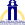 Objective – Share experience and help others grow professionallyAgenda:RegistrationObjective & Goal of the EventIndividual Speaker SeriesRound Table DiscussionOpen ForumDATe & VenueFebruary 01st, 2020 3:00-5:00PMDeewan Banquet, Tequila N TacosAddress -560 Stelton Rd, Piscataway, NJ 08854; Ph-(732) 968-7000contact usSoumalya Chowdhury -- 201 658 8734Joydeep Samanta – 201 565 6332Soumyabrata Roy – 201-736-9420Suman Chandra – 636 357 6032THEME of the EVENTprocess Automation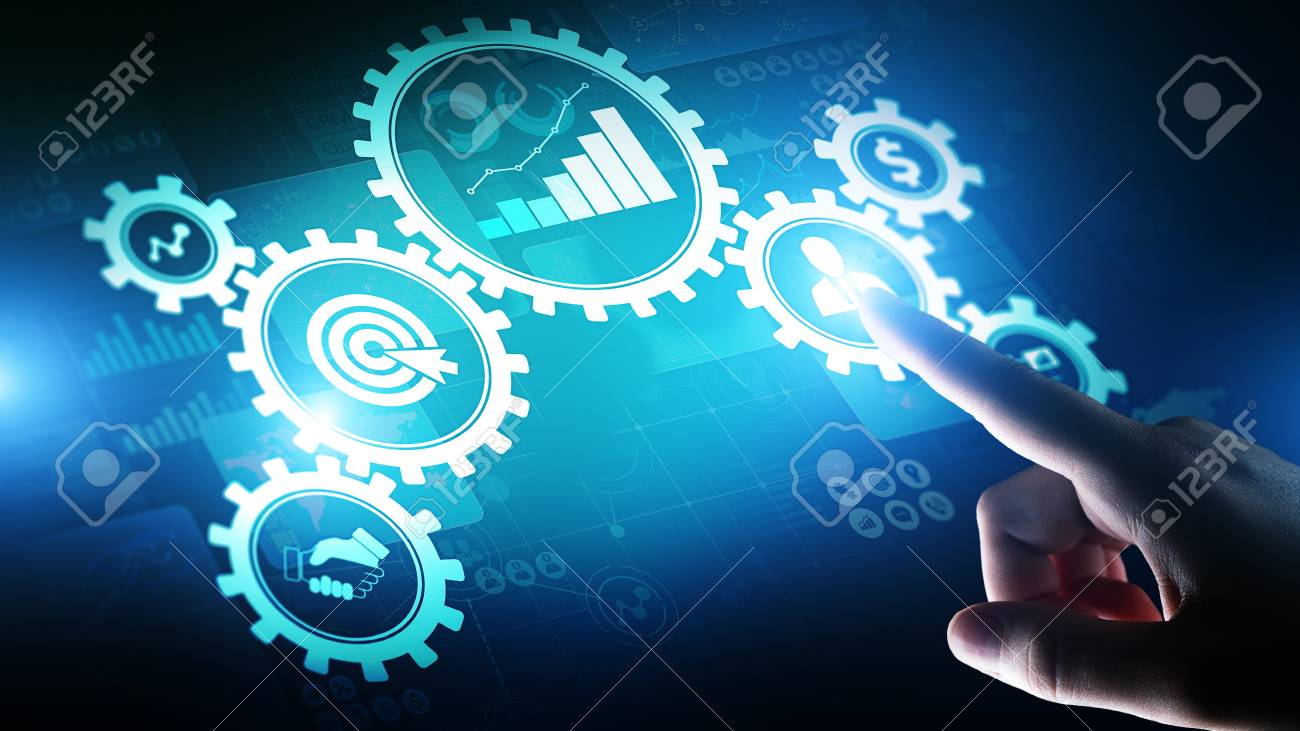 Speakers: Arindam Mukhopadhyay Mini SuriPrabir GhoshJayanta DeSantanu SenguptaAmitava ChellDebashis KunduMoloy Nath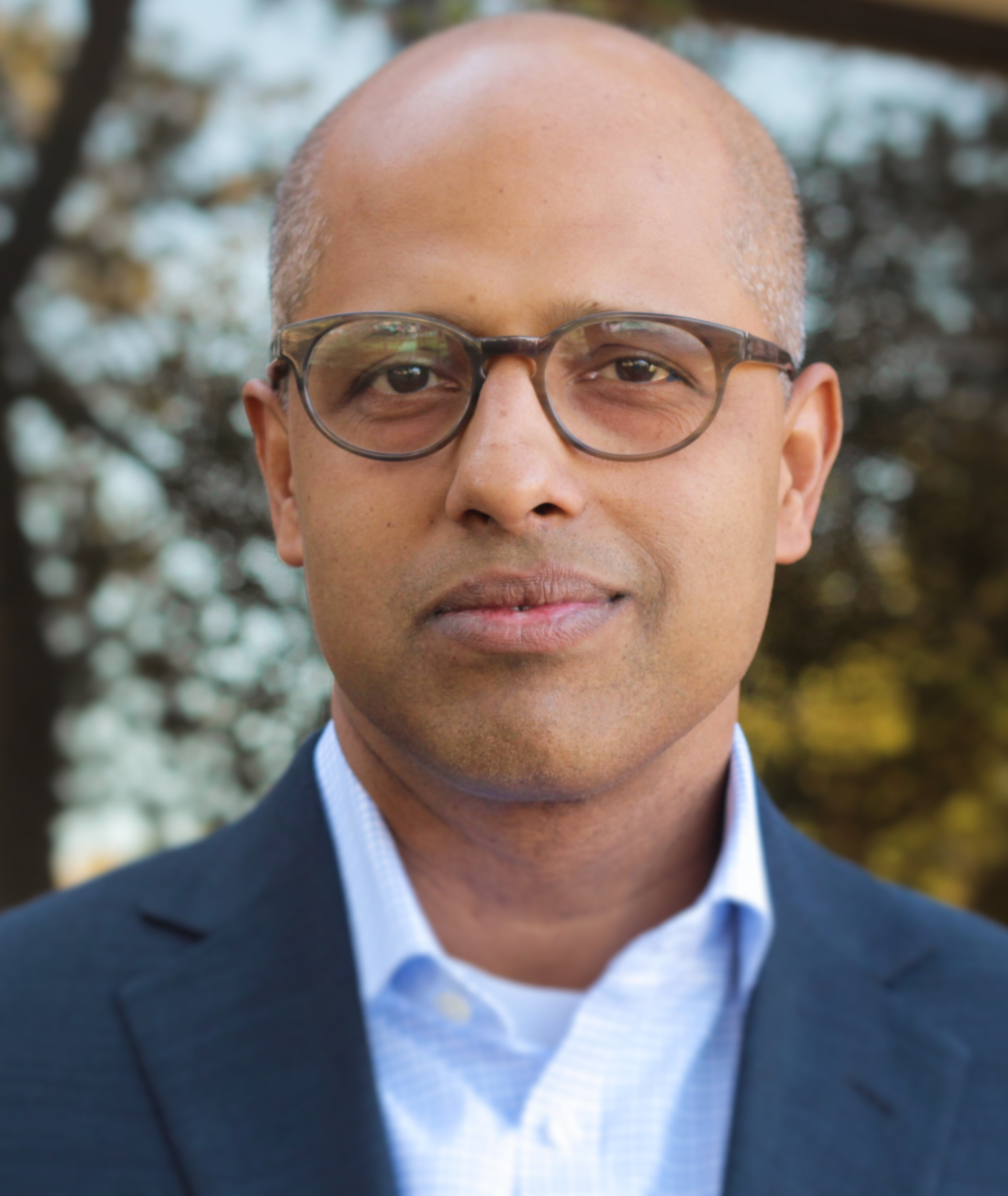 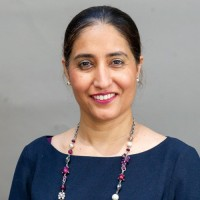 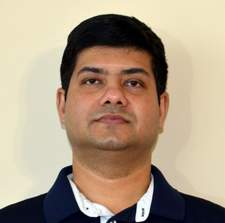 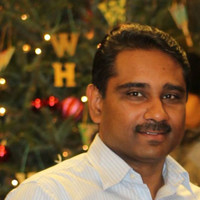 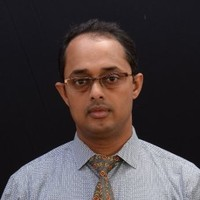 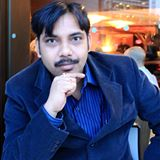 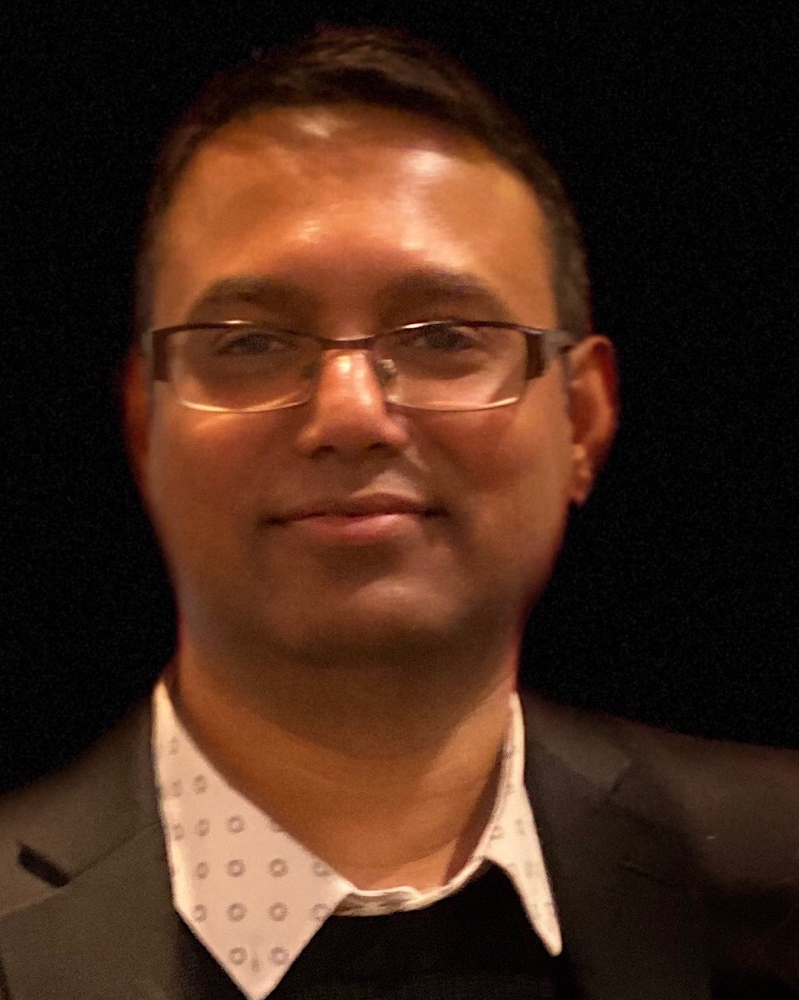 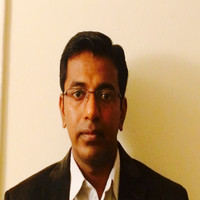 Everybody can participate in Q&A and share experiences